  ANEXO 1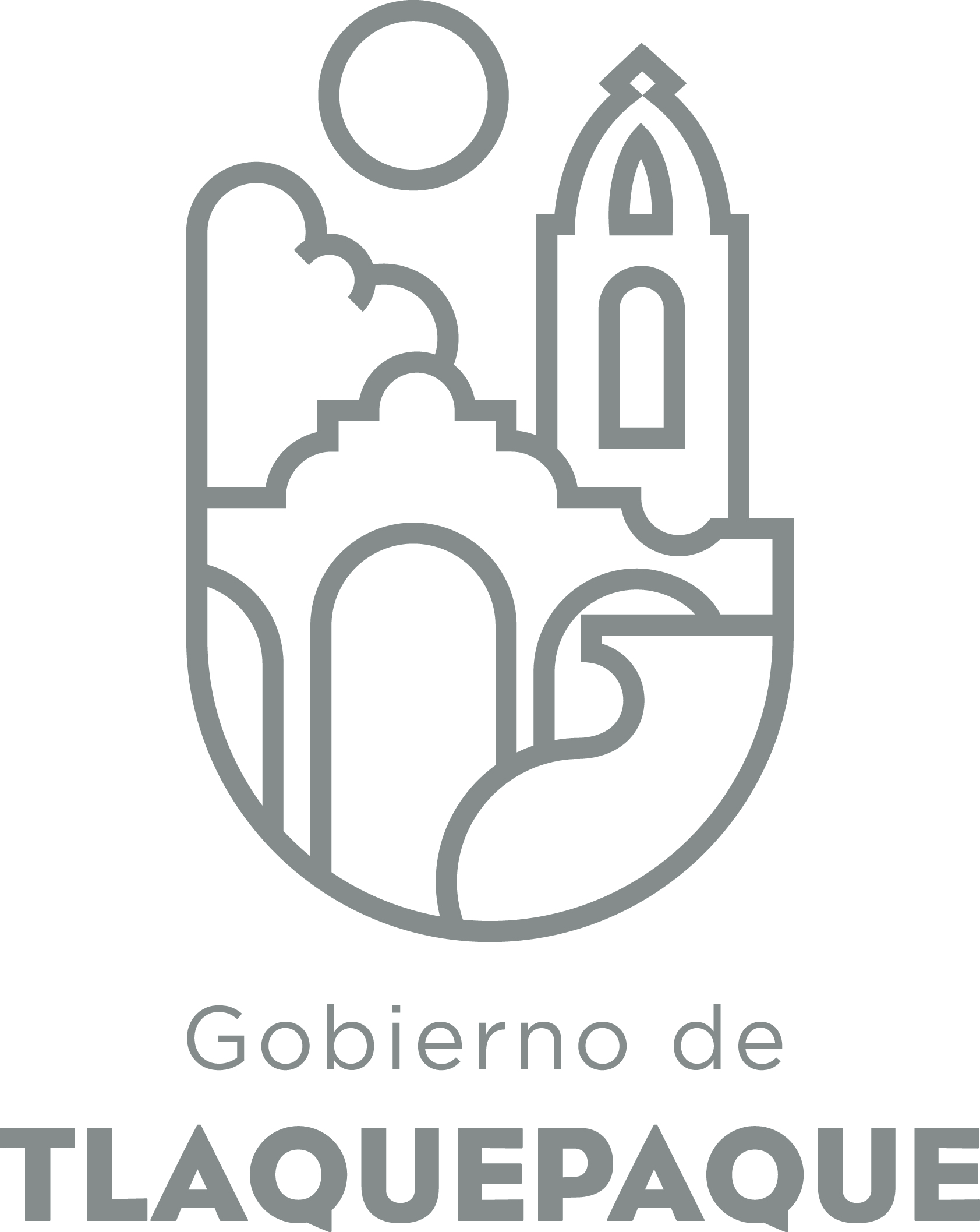 
1.- DATOS GENERALESANEXO 22.- OPERACIÓN DE LA PROPUESTARecursos empleados para la realización del Programa/Proyecto/Servicio/Campaña (PPSC) DIRECCIÓN GENERAL DE POLÍTICAS PÚBLICASCARATULA PARA LA ELABORACIÓN DE PROYECTOS.A)Nombre del programa/proyecto/servicio/campañaA)Nombre del programa/proyecto/servicio/campañaA)Nombre del programa/proyecto/servicio/campañaA)Nombre del programa/proyecto/servicio/campañaBecas para Estancias Infantiles (Por lo que más quieres)Becas para Estancias Infantiles (Por lo que más quieres)Becas para Estancias Infantiles (Por lo que más quieres)Becas para Estancias Infantiles (Por lo que más quieres)Becas para Estancias Infantiles (Por lo que más quieres)Becas para Estancias Infantiles (Por lo que más quieres)EjeEje33B) Dirección o Área ResponsableB) Dirección o Área ResponsableB) Dirección o Área ResponsableB) Dirección o Área ResponsableCoordinación General de Desarrollo Económico y Combate a la DesigualdadCoordinación General de Desarrollo Económico y Combate a la DesigualdadCoordinación General de Desarrollo Económico y Combate a la DesigualdadCoordinación General de Desarrollo Económico y Combate a la DesigualdadCoordinación General de Desarrollo Económico y Combate a la DesigualdadCoordinación General de Desarrollo Económico y Combate a la DesigualdadEstrategiaEstrategia3.23.2C)  Problemática que atiende la propuestaC)  Problemática que atiende la propuestaC)  Problemática que atiende la propuestaC)  Problemática que atiende la propuestaAtender las necesidades de las madres  trabajadoras tlaquepaquenses respecto al cuidado infantil de sus hijas e hijos menores de 6 años, durante sus jornadas laborales.Atender las necesidades de las madres  trabajadoras tlaquepaquenses respecto al cuidado infantil de sus hijas e hijos menores de 6 años, durante sus jornadas laborales.Atender las necesidades de las madres  trabajadoras tlaquepaquenses respecto al cuidado infantil de sus hijas e hijos menores de 6 años, durante sus jornadas laborales.Atender las necesidades de las madres  trabajadoras tlaquepaquenses respecto al cuidado infantil de sus hijas e hijos menores de 6 años, durante sus jornadas laborales.Atender las necesidades de las madres  trabajadoras tlaquepaquenses respecto al cuidado infantil de sus hijas e hijos menores de 6 años, durante sus jornadas laborales.Atender las necesidades de las madres  trabajadoras tlaquepaquenses respecto al cuidado infantil de sus hijas e hijos menores de 6 años, durante sus jornadas laborales.Línea de AcciónLínea de AcciónC)  Problemática que atiende la propuestaC)  Problemática que atiende la propuestaC)  Problemática que atiende la propuestaC)  Problemática que atiende la propuestaAtender las necesidades de las madres  trabajadoras tlaquepaquenses respecto al cuidado infantil de sus hijas e hijos menores de 6 años, durante sus jornadas laborales.Atender las necesidades de las madres  trabajadoras tlaquepaquenses respecto al cuidado infantil de sus hijas e hijos menores de 6 años, durante sus jornadas laborales.Atender las necesidades de las madres  trabajadoras tlaquepaquenses respecto al cuidado infantil de sus hijas e hijos menores de 6 años, durante sus jornadas laborales.Atender las necesidades de las madres  trabajadoras tlaquepaquenses respecto al cuidado infantil de sus hijas e hijos menores de 6 años, durante sus jornadas laborales.Atender las necesidades de las madres  trabajadoras tlaquepaquenses respecto al cuidado infantil de sus hijas e hijos menores de 6 años, durante sus jornadas laborales.Atender las necesidades de las madres  trabajadoras tlaquepaquenses respecto al cuidado infantil de sus hijas e hijos menores de 6 años, durante sus jornadas laborales.No. de PP EspecialNo. de PP EspecialD) Ubicación Geográfica / Cobertura  de ColoniasD) Ubicación Geográfica / Cobertura  de ColoniasD) Ubicación Geográfica / Cobertura  de ColoniasD) Ubicación Geográfica / Cobertura  de ColoniasTodas las colonias y delegaciones de San Pedro TlaquepaqueTodas las colonias y delegaciones de San Pedro TlaquepaqueTodas las colonias y delegaciones de San Pedro TlaquepaqueTodas las colonias y delegaciones de San Pedro TlaquepaqueTodas las colonias y delegaciones de San Pedro TlaquepaqueTodas las colonias y delegaciones de San Pedro TlaquepaqueVinc al PNDVinc al PNDE) Nombre del Enlace o ResponsableE) Nombre del Enlace o ResponsableE) Nombre del Enlace o ResponsableE) Nombre del Enlace o ResponsableLic. Laura Eliezer Alcántar DíazLic. Laura Eliezer Alcántar DíazLic. Laura Eliezer Alcántar DíazLic. Laura Eliezer Alcántar DíazLic. Laura Eliezer Alcántar DíazLic. Laura Eliezer Alcántar DíazVinc al PEDVinc al PEDF) Objetivo específicoF) Objetivo específicoF) Objetivo específicoF) Objetivo específicoBecas de estancias infantiles para los hijos e hijas de las madres trabajadoras en situación de vulnerabilidad entregadasBecas de estancias infantiles para los hijos e hijas de las madres trabajadoras en situación de vulnerabilidad entregadasBecas de estancias infantiles para los hijos e hijas de las madres trabajadoras en situación de vulnerabilidad entregadasBecas de estancias infantiles para los hijos e hijas de las madres trabajadoras en situación de vulnerabilidad entregadasBecas de estancias infantiles para los hijos e hijas de las madres trabajadoras en situación de vulnerabilidad entregadasBecas de estancias infantiles para los hijos e hijas de las madres trabajadoras en situación de vulnerabilidad entregadasVinc al PMetDVinc al PMetDG) Perfil de la población atendida o beneficiariosG) Perfil de la población atendida o beneficiariosG) Perfil de la población atendida o beneficiariosG) Perfil de la población atendida o beneficiariosMujeres trabajadoras en situación de vulnerabilidad económica, situación de violencia o discapacidad, con residencia en San Pedro Tlaquepaque.Mujeres trabajadoras en situación de vulnerabilidad económica, situación de violencia o discapacidad, con residencia en San Pedro Tlaquepaque.Mujeres trabajadoras en situación de vulnerabilidad económica, situación de violencia o discapacidad, con residencia en San Pedro Tlaquepaque.Mujeres trabajadoras en situación de vulnerabilidad económica, situación de violencia o discapacidad, con residencia en San Pedro Tlaquepaque.Mujeres trabajadoras en situación de vulnerabilidad económica, situación de violencia o discapacidad, con residencia en San Pedro Tlaquepaque.Mujeres trabajadoras en situación de vulnerabilidad económica, situación de violencia o discapacidad, con residencia en San Pedro Tlaquepaque.Mujeres trabajadoras en situación de vulnerabilidad económica, situación de violencia o discapacidad, con residencia en San Pedro Tlaquepaque.Mujeres trabajadoras en situación de vulnerabilidad económica, situación de violencia o discapacidad, con residencia en San Pedro Tlaquepaque.Mujeres trabajadoras en situación de vulnerabilidad económica, situación de violencia o discapacidad, con residencia en San Pedro Tlaquepaque.Mujeres trabajadoras en situación de vulnerabilidad económica, situación de violencia o discapacidad, con residencia en San Pedro Tlaquepaque.H) Tipo de propuestaH) Tipo de propuestaH) Tipo de propuestaH) Tipo de propuestaH) Tipo de propuestaJ) No de BeneficiariosJ) No de BeneficiariosK) Fecha de InicioK) Fecha de InicioK) Fecha de InicioFecha de CierreFecha de CierreFecha de CierreFecha de CierreProgramaCampañaServicioProyectoProyectoHombresMujeresx450FedEdoMpioxxxxI) Monto total estimadoI) Monto total estimadoI) Monto total estimado6’480.000.006’480.000.00Fuente de financiamientoFuente de financiamientoA) Principal producto esperado (base para el establecimiento de metas) 450 madres  trabajadoras  apoyadas a través de una beca mensual de hasta $1,200.00 mensuales para el pago de servicios de cuidado infantil.450 madres  trabajadoras  apoyadas a través de una beca mensual de hasta $1,200.00 mensuales para el pago de servicios de cuidado infantil.450 madres  trabajadoras  apoyadas a través de una beca mensual de hasta $1,200.00 mensuales para el pago de servicios de cuidado infantil.450 madres  trabajadoras  apoyadas a través de una beca mensual de hasta $1,200.00 mensuales para el pago de servicios de cuidado infantil.450 madres  trabajadoras  apoyadas a través de una beca mensual de hasta $1,200.00 mensuales para el pago de servicios de cuidado infantil.B)Actividades a realizar para la obtención del producto esperadoPromoción y difusión del Programa, recepción de solicitudes y documentos, aplicación y dictaminación de estudios socioeconómicos, visita de campo para verificación de información, integración de padrón de beneficiarias y propuesta ante Comité Técnico de Valoración del Programa, coordinación de sesiones de Comité, coordinación con el Instituto de las Mujeres para el proceso de capacitaciones para las mujeres jefas de familia beneficiarias establecido en las Reglas de Operación, seguimiento administrativo y en campo  y coordinación con el área de Sindicatura para lo relativo a la celebración del Convenio con Estancias Infantiles participantes.Promoción y difusión del Programa, recepción de solicitudes y documentos, aplicación y dictaminación de estudios socioeconómicos, visita de campo para verificación de información, integración de padrón de beneficiarias y propuesta ante Comité Técnico de Valoración del Programa, coordinación de sesiones de Comité, coordinación con el Instituto de las Mujeres para el proceso de capacitaciones para las mujeres jefas de familia beneficiarias establecido en las Reglas de Operación, seguimiento administrativo y en campo  y coordinación con el área de Sindicatura para lo relativo a la celebración del Convenio con Estancias Infantiles participantes.Promoción y difusión del Programa, recepción de solicitudes y documentos, aplicación y dictaminación de estudios socioeconómicos, visita de campo para verificación de información, integración de padrón de beneficiarias y propuesta ante Comité Técnico de Valoración del Programa, coordinación de sesiones de Comité, coordinación con el Instituto de las Mujeres para el proceso de capacitaciones para las mujeres jefas de familia beneficiarias establecido en las Reglas de Operación, seguimiento administrativo y en campo  y coordinación con el área de Sindicatura para lo relativo a la celebración del Convenio con Estancias Infantiles participantes.Promoción y difusión del Programa, recepción de solicitudes y documentos, aplicación y dictaminación de estudios socioeconómicos, visita de campo para verificación de información, integración de padrón de beneficiarias y propuesta ante Comité Técnico de Valoración del Programa, coordinación de sesiones de Comité, coordinación con el Instituto de las Mujeres para el proceso de capacitaciones para las mujeres jefas de familia beneficiarias establecido en las Reglas de Operación, seguimiento administrativo y en campo  y coordinación con el área de Sindicatura para lo relativo a la celebración del Convenio con Estancias Infantiles participantes.Promoción y difusión del Programa, recepción de solicitudes y documentos, aplicación y dictaminación de estudios socioeconómicos, visita de campo para verificación de información, integración de padrón de beneficiarias y propuesta ante Comité Técnico de Valoración del Programa, coordinación de sesiones de Comité, coordinación con el Instituto de las Mujeres para el proceso de capacitaciones para las mujeres jefas de familia beneficiarias establecido en las Reglas de Operación, seguimiento administrativo y en campo  y coordinación con el área de Sindicatura para lo relativo a la celebración del Convenio con Estancias Infantiles participantes.Indicador de Resultados vinculado al PMD según Línea de Acción Indicador vinculado a los Objetivos de Desarrollo Sostenible AlcanceCorto PlazoMediano PlazoMediano PlazoMediano PlazoLargo PlazoAlcancexxxC) Valor Inicial de la MetaValor final de la MetaValor final de la MetaNombre del indicadorFormula del indicadorFormula del indicador0450 madres trabajadoras450 madres trabajadorasBecas entregadasTotal de personas atendidas/ total de personas en la situación específica*100Total de personas atendidas/ total de personas en la situación específica*100Clave de presupuesto determinada en Finanzas para la etiquetación de recursosClave de presupuesto determinada en Finanzas para la etiquetación de recursosClave de presupuesto determinada en Finanzas para la etiquetación de recursosCronograma Anual  de ActividadesCronograma Anual  de ActividadesCronograma Anual  de ActividadesCronograma Anual  de ActividadesCronograma Anual  de ActividadesCronograma Anual  de ActividadesCronograma Anual  de ActividadesCronograma Anual  de ActividadesCronograma Anual  de ActividadesCronograma Anual  de ActividadesCronograma Anual  de ActividadesCronograma Anual  de ActividadesCronograma Anual  de ActividadesD) Actividades a realizar para la obtención del producto esperado ENEFEBMARABRMAYJUNJULAGSSEPOCTNOVDICPromoción y difusión del ProgramaXXRecepción de solicitudes y documentosXXXAplicación y dictaminación de estudios  socioeconómicosXXXVisita de campo para verificación de informaciónXXXXXIntegración de padrón de beneficiarias y propuesta ante Comité Técnico de Valoración del ProgramaXXXXCoordinación de sesiones de ComitéXXXXXXXXXXCoordinación con el Instituto de las Mujeres para el proceso de capacitaciones para las mujeres jefas de familia beneficiarias.XXXXXXXSeguimiento administrativo y en campo XXXXXXXXXXCoordinación con el área de Sindicatura para lo relativo a la celebración del Convenio con Estancias Infantiles participantes.XE) Recursos HumanosNúmero F) Recursos MaterialesNúmero/LitrosTipo de financiamiento del recursoTipo de financiamiento del recursoG) Recursos Financieros MontoE) Recursos HumanosNúmero F) Recursos MaterialesNúmero/LitrosProveeduría Fondo RevolventeG) Recursos Financieros MontoPersonal que participa en éste PPSC10Vehículos empleados para éste PPSCMonto total del Recurso obtenido mediante el fondo REVOLVENTE que se destina a éste PPSCPersonal que participa en éste PPSC10Combustible mensual que consumen los vehículos empleados para éste PPSCMonto total del Recurso obtenido mediante el fondo REVOLVENTE que se destina a éste PPSCPersonal que participa en éste PPSC10Computadoras empleadas para éste PPSCMonto total del Recurso obtenido mediante el fondo REVOLVENTE que se destina a éste PPSC